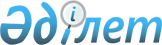 Мәслихаттың 2016 жылғы 16 қарашадағы № 56 "Таран ауданы бойынша коммуналдық қалдықтардың пайда болу және жинақталу нормаларын бекіту туралы" шешімінің күші жойылды деп тану туралыҚостанай облысы Таран ауданы мәслихатының 2018 жылғы 6 маусымдағы № 190 шешімі. Қостанай облысының Әділет департаментінде 2018 жылғы 12 маусымда № 7838 болып тіркелді
      "Құқықтық актілер туралы" 2016 жылғы 6 сәуірдегі Қазақстан Республикасы Заңының 27-бабына, 46-бабы 2-тармағының 4) тармақшасына, 50-бабының 2-тармағына сәйкес аудандық мәслихат ШЕШІМ ҚАБЫЛДАДЫ:
      1. Мәслихаттың 2016 жылғы 16 қарашадағы № 56 "Таран ауданы бойынша коммуналдық қалдықтардың пайда болу және жинақталу нормаларын бекіту туралы" (Нормативтік құқықтық актілерді мемлекеттік тіркеу тізілімінде № 6753 тіркелген, 2016 жылғы 29 желтоқсанда "Маяк" газетінде жарияланған) шешімінің күші жойылды деп танылсын.
      2. Осы шешiм алғашқы ресми жарияланған күнінен кейiн күнтiзбелiк он күн өткен соң қолданысқа енгiзiледi.
      КЕЛІСІЛДІ
      "Таран ауданы әкімдігінің тұрғын
      үй-коммуналдық шаруашылығы,
      жолаушылар көлігі және автомобиль
      жолдары бөлімі" мемлекеттік
      мекемесінің басшысы
      ___________________ Т. Бекмурзаев
					© 2012. Қазақстан Республикасы Әділет министрлігінің «Қазақстан Республикасының Заңнама және құқықтық ақпарат институты» ШЖҚ РМК
				
      Сессияның төрағасы

Ж. Курмангалиев

      Аудандық мәслихаттың хатшысы

С. Сапабеков
